My unique progress/transition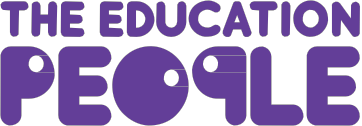 Name of setting and contact details:                                                                                                                                                                            Child’s Name:                                         Male/Female              Date of Birth:                        Age in months           Ethnicity                                 Number of hours  per week:                           Attendance: Regular/Irregular   Attend another setting (inc  childminder): Yes/NoThis progress record can be completed at summative assessment points throughout a child’s  EYFS journey and shared at any transition including transition to Reception class.Please note this progress record should only be shared with the parents’/carers’ permissionUnique information  from the key personUseful  comments about the child, including how  and where he/she likes to learn, strengths and identified areas  to develop across the curriculum:Unique information  from the parents/carersParents/Carers - Please use the space  below for your  comments about your  child’s  progress and any other information you would like to share  as your  child  moves  on:The grid below shows the age/stage bands  from Development Matters that we are currently using  to inform our planning, in response to our ongoing observation led assessment and knowledge of the child.Please complete (√) only if this applies:Broad areas of need and support:Communication and interaction 	Cognition and learning 	Social, emotional and mental  healthSensory and/or physical needsvisual 	hearing 	physical	multi-sensoryChild supported through a graduated approach	Targeted plan in place 	Personalised  plan in place 	Education Health and Care (EHC) PlanCurrent EHC Plan (attached) 	Specialist Teacher:  		Speech  & Language Therapist:  		 Health / Medical Professional:		Care  Plan 	Child  in Care 	Personal Education Plan (ePEP) in place 	EALKent  Family  Support Framework in place 	Transition Meeting (arranged yes/no)Parent/Carer signature:   	Print Name:  	 Date:  	By signing this you are giving permission to share this document with the school/setting/other professionalsKey Person Signature:	 	 Print Name:  	(months)ELG(months)6 (40-60)(months)5 (30-50)(months)4 (22-36)(months)3 (16-26)(months)2 (8-20)(months)1 (0-11)Stages of developmentAreas/ aspects of learningMaking relationshipsSelf-confidenceand self -awarenessManaging feelings and behaviourListening and attentionUnderstandingSpeakingMoving and handlingHealth and self-careReadingWritingNumbersShape, space and measuresPeople and communitiesThe worldTechnologyExploring and using media and materialsBeing imaginativeStages of developmentAreas/ aspects of learningPersonal, social and emotional developmentPersonal, social and emotional developmentPersonal, social and emotional developmentCommunication and languageCommunication and languageCommunication and languagePhysical developmentPhysical developmentLiteracyLiteracyMathematicsMathematicsUnderstanding the worldUnderstanding the worldUnderstanding the worldExpressive arts and designExpressive arts and design